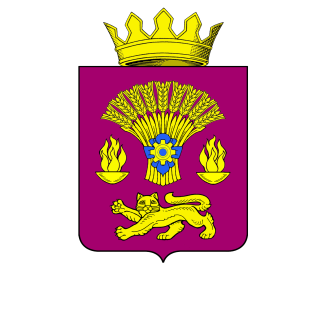 КОТОВСКАЯ  РАЙОННАЯ  ДУМАВОЛГОГРАДСКОЙ ОБЛАСТИРЕШЕНИЕ от 23 декабря  2022 года                                                      №  65/14-6-РД О внесении изменений в решение Котовской районной Думы Волгоградской области от 27.12.2019 года № 53-РД «Об утверждении Порядка заключения соглашений о передаче полномочий по осуществлению внешнего муниципального финансового контроля»Принято Котовской районной Думой			23 декабря 2022 года      На основании п.12 ст.3 Федерального Закона  от 7 февраля 2011 г. №6-ФЗ «Об общих принципах организации и деятельности контрольно-счетных органов субъектов Российской Федерации и муниципальных образований», Котовская районная Дума решила:1. Внести в решение Котовской районной Думы от 27.12.2019 г. №53-РД «Об утверждении Порядка заключения соглашений о передаче полномочий по осуществлению внешнего муниципального финансового контроля» следующие изменения:1.1) В приложении №1 «Порядок заключения Соглашений о передаче полномочий по осуществлению внешнего муниципального финансового контроля» пункт 3.7  статьи 3 «Порядок заключения соглашений» изложить в следующей редакции:«3.7. Соглашение заключается сроком на три года. При отсутствии письменного обращения какой-либо из сторон о прекращении действия Соглашения, направленного до истечения срока действия Соглашения, Соглашение считается пролонгированным на срок три года.»1.2) В приложении №2 «Соглашение о передаче полномочий по осуществлению внешнего муниципального финансового контроля» пункт 2.2 статьи 2 «Срок действия Соглашения» изложить в следующей редакции:«2.2. При отсутствии письменного обращения какой-либо из сторон о прекращении действия Соглашения, направленного до истечения срока действия Соглашения, Соглашение считается пролонгированным на срок три года.»2. Настоящее решение вступает в силу с момента обнародования.	Председатель Котовской 	районной Думы							И.М.Боровая